(617) 727-3100(617) 727-6234 FAX									Docket No. ___________________________________________________________________________Appellantv.COMMISSIONER OF REVENUE,									AppelleePlease enter my appearance for the ………………………………..in the above-entitled appeal.					(appellant) or (appellee)APPE					____________________________A								AttorneyRA					____________________________N								AddressC							E					_______________________________								Tel. No.	COMMONWEALTH OF MASSACHUSETTSAppellate Tax Board100 Cambridge Street, Suite 200Boston, Massachusetts 02114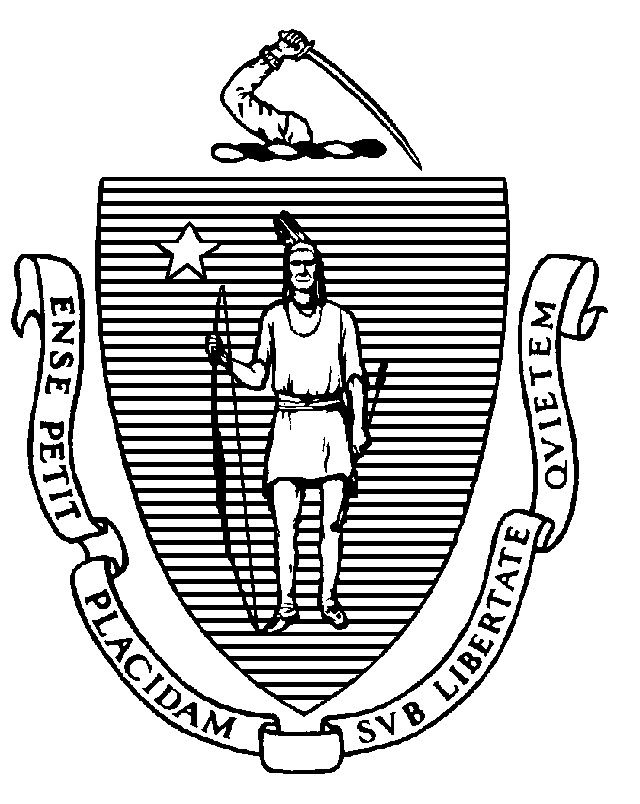 